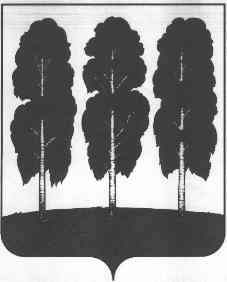 МУНИЦИПАЛЬНОЕ ОБРАЗОВАНИЕБЕРЕЗОВСКИЙ РАЙОН Ханты-Мансийский автономный округ – Югра КОМИТЕТ ПО ФИНАНСАМ от 26.01.2017 года                                							№ 6ПРИКАЗО внесении изменении в приложение к приказу Комитета по финансам от 25.01.2016 года №2 «О порядке определения перечня и кодов целевых статей и видов расходов бюджетов, финансовое обеспечение которых осуществляется за счет межбюджетных дотаций, субвенций и иных межбюджетных трансфертов, имеющих целевое назначение, предоставляемых из бюджета Березовского района городским и сельским поселениям» В соответствии с пунктом 4 статьи 21 Бюджетного кодекса Российской Федерации, приказываю:1. Внести в приложение к приказу Комитета по финансам Березовского района от 25 января 2016 года № 2 «О порядке определения перечня и кодов целевых статей и видов расходов бюджетов, финансовое обеспечение которых осуществляется за счет межбюджетных дотаций, субвенций и иных межбюджетных трансфертов, имеющих целевое назначение, предоставляемых из бюджета Березовского района городским и сельским поселениям» следующие изменения:Приложение «Таблица отнесения межбюджетных дотаций, субвенций и иных межбюджетных трансфертов по разделам, подразделам, целевым статьям и видам расходов, а также по кодам доходов в соответствующих бюджетах городских и сельских поселений» изложить согласно приложению к настоящему приказу.2. Настоящий приказ вступает в силу с момента его подписания и распространяется на правоотношения, возникшие с 1 января 2018 года.И.о. председателя Комитета по финансам			                В.В. РязановаПриложениеТаблица отнесения межбюджетных дотаций, субвенций и иных межбюджетных трансфертов по разделам, подразделам, целевым статьям и видам расходов, а также по кодам доходов в соответствующих бюджетах городских и сельских поселений*КФСР – код функциональной классификации расходов;КЦСР – код целевой статьи расходов (ХХ-код программного (непрограммного) направления расходов, Х-код подпрограммы программного (непрограммного) направления расходов, ХХ-код соновного мероприятия);КВР – код вида расходов;»628140,  ул.Астраханцева, 54,  пгт.Березово, Ханты-Мансийский автономный округ - Югра,Тюменская областьТелефон:   (34674)     2-17-52Факс:   (34674)     2-19-68E-mail: komfin@berezovo.ru                                                                   НаименованиеОтражение в бюджетах городских и сельских поселенийОтражение в бюджетах городских и сельских поселенийОтражение в бюджетах городских и сельских поселенийОтражение в бюджетах городских и сельских поселенийОтражение в бюджетах городских и сельских поселенийОтражение в бюджетах городских и сельских поселенийОтражение в бюджетах городских и сельских поселенийНаименованиеПередача средств из бюджета районаПередача средств из бюджета районаПередача средств из бюджета районадоходырасходырасходырасходыНаименованиеКФСР*КЦСР*КВР*КодКФСР*КЦСР*КВР*1. Дотации 1. Дотации 1. Дотации 1. Дотации 1. Дотации 1. Дотации 1. Дотации 1. Дотации Предоставление из районного фонда финансовой поддержки поселений бюджетам поселений района дотаций на выравнивание бюджетной обеспеченности за счёт субсидии муниципальным районам на формирование районных фондов финансовой поддержки поселений 140116.1.01.86010511000 2 02 15001 10 0000 151 «Дотации бюджетам сельских поселений на выравнивание бюджетной обеспеченности»000 2 02 15001 13 0000 151 «Дотации бюджетам городских поселений на выравнивание бюджетной обеспеченности»по соответствующему КФСРпо соответствующей КЦСРпо соответствующему КВРПредоставление из районного фонда финансовой поддержки поселений бюджетам поселений района дотаций на выравнивание бюджетной обеспеченности за счёт субвенции муниципальным районам на исполнение полномочий по расчёту и предоставлению дотаций поселениям, входящих в состав муниципальных районов14.0116.1.01.86010511000 2 02 15001 10 0000 151 «Дотации бюджетам сельских поселений на выравнивание бюджетной обеспеченности»000 2 02 15001 13 0000 151 «Дотации бюджетам городских поселений на выравнивание бюджетной обеспеченности»по соответствующему КФСРпо соответствующей КЦСРпо соответствующему КВРПредоставление из районного фонда финансовой поддержки поселений бюджетам поселений района дотаций на выравнивание бюджетной обеспеченности за счёт районного фонда финансовой поддержки поселений 14.0116.1.01.86010511000 2 02 15001 10 0000 151 «Дотации бюджетам сельских поселений на выравнивание бюджетной обеспеченности»000 2 02 15001 13 0000 151 «Дотации бюджетам городских поселений на выравнивание бюджетной обеспеченности»по соответствующему КФСРпо соответствующей КЦСРпо соответствующему КВР2. Субвенции2. Субвенции2. Субвенции2. Субвенции2. Субвенции2. Субвенции2. Субвенции2. СубвенцииОсуществление переданных органам государственной власти субъектов РФ в соответствии с п. 1 статьи 4 ФЗ "Об актах гражданского состояния" полномочий РФ на государственную регистрацию актов гражданского состояния 030410.1.08.D9300530 000 2 02 35930 10 0000 151 «Субвенции бюджетам сельских поселений на государственную регистрацию актов гражданского состояния»000 2 02 35930 13 0000 151 «Субвенции бюджетам городских поселений на государственную регистрацию актов гражданского состояния»0304ХХ.Х.ХХ.D9300121, 122, 129, 242, 244,851,852Осуществление первичного воинского учета на территориях, где отсутствуют военные комиссариаты 020350.0.01.51180530000 2 02 35118 10 0000 151 «Субвенции бюджетам сельских поселений на осуществление первичного воинского учета на территориях, где отсутствуют военные комиссариаты»000 2 02 35118 13 0000 151 «Субвенции бюджетам городских поселений на осуществление первичного воинского учета на территориях, где отсутствуют военные комиссариаты»0203ХХ.Х.ХХ.51180121, 122, 129 242, 244, 851,8523. Иные межбюджетные трансферты:3. Иные межбюджетные трансферты:3. Иные межбюджетные трансферты:3. Иные межбюджетные трансферты:3. Иные межбюджетные трансферты:3. Иные межбюджетные трансферты:3. Иные межбюджетные трансферты:3. Иные межбюджетные трансферты:На реализацию мероприятий по содействию трудоустройству граждан 040105.1.01.85060540000 2 02 49999 10 0000 151 «Прочие межбюджетные трансферты, передаваемые бюджетам сельских поселений»000 2 02 49999 13 0000 151 «Прочие межбюджетные трансферты, передаваемые бюджетам городских поселений»0401ХХ.Х.ХХ.85060111,119На содействие местному самоуправлению в развитии исторических и иных местных традиций в рамках подпрограммы14.0316.2.01.89641540000 2 02 49999 10 0000 151 «Прочие межбюджетные трансферты, передаваемые бюджетам сельских поселений»000 2 02 49999 13 0000 151 «Прочие межбюджетные трансферты, передаваемые бюджетам городских поселений»по соответствующему КФСРХХ.Х.ХХ.82420243244611На реализацию мероприятий по наказам избирателей депутатам Думы Ханты-Мансийского автономного округа-Югры 05.0350.0.01.89641540000 2 02 49999 10 0000 151 «Прочие межбюджетные трансферты, передаваемые бюджетам сельских поселений»000 2 02 49999 13 0000 151 «Прочие межбюджетные трансферты, передаваемые бюджетам городских поселений»04.1208.0111.01ХХ.Х.ХХ.85160по соответствующему КВРНа создания условий для деятельности народных дружин 03.1410.1.03.89641540000 2 02 49999 10 0000 151 «Прочие межбюджетные трансферты, передаваемые бюджетам сельских поселений»000 2 02 49999 13 0000 151 «Прочие межбюджетные трансферты, передаваемые бюджетам городских поселений»по соответствующему КФСРХХ.Х.ХХ.82300ХХ.Х.ХХ.89020по соответствующему КВРНа развитие сферы культуры в муниципальных образованиях автономного округа (Основное мероприятие Библиотечное дело)08.0103.1.01.89641540000 2 02 49999 10 0000 151 «Прочие межбюджетные трансферты, передаваемые бюджетам сельских поселений»000 2 02 49999 13 0000 151 «Прочие межбюджетные трансферты, передаваемые бюджетам городских поселений»08.01ХХ.Х.ХХ.82520243244540611621На поощрение за достижение высоких показателей качества организации и осуществления бюджетного процесса в поселениях Березовского района14.0316.3.01.86040540000 2 02 49999 10 0000 151 «Прочие межбюджетные трансферты, передаваемые бюджетам сельских поселений» 000 2 02 49999 13 0000 151 «Прочие межбюджетные трансферты, передаваемые бюджетам городских поселенийПо соответствующему КФСРПо соответствующему КЦСРПо соответствующему КВРКомпенсация дополнительных расходов, возникших в результате решений, принятых органами власти другого уровня14.03.16.2.01.89642540000 2 02 45160 10 0000 151 «Межбюджетные трансферты, передаваемые бюджетам сельских поселений для компенсации дополнительных расходов, возникших в результате решений, принятых органами власти другого уровня»000 2 02 45160 13 0000 151 «Межбюджетные трансферты, передаваемые бюджетам городских поселений для компенсации дополнительных расходов, возникших в результате решений, принятых органами власти другого уровня»По соответствующему КФСРПо соответствующему КЦСРПо соответствующему КВРКомпенсация дополнительных расходов, возникших в результате решений, принятых органами власти другого уровня (на повышение оплаты труда работников на 4% не подпадающие под Указы президента)14.03.16.2.01.89643540000 2 02 45160 10 0000 151 «Межбюджетные трансферты, передаваемые бюджетам сельских поселений для компенсации дополнительных расходов, возникших в результате решений, принятых органами власти другого уровня»000 2 02 45160 13 0000 151 «Межбюджетные трансферты, передаваемые бюджетам городских поселений для компенсации дополнительных расходов, возникших в результате решений, принятых органами власти другого уровня»По соответствующему КФСРПо соответствующему КЦСР111119На строительство (реконструкцию), капитальный ремонт и ремонт автомобильных дорог общего пользования местного значения в рамках подпрограммы "Дорожное хозяйство"04.0915.4.01.89641540000 2 02 49999 10 0000 151 «Прочие межбюджетные трансферты, передаваемые бюджетам сельских поселений» 000 2 02 49999 13 0000 151 «Прочие межбюджетные трансферты, передаваемые бюджетам городских поселений»04.09ХХ.Х.ХХ.82390244414На поддержку государственных программ субъектов РФ и муниципальных программ формирования современной городской среды05.0319.0.01.89641540000 2 02 49999 10 0000 151 «Прочие межбюджетные трансферты, передаваемые бюджетам сельских поселений» 000 2 02 49999 13 0000 151 «Прочие межбюджетные трансферты, передаваемые бюджетам городских поселений»05.03ХХ.Х.ХХ.R5550243244414812На поддержку государственных программ субъектов РФ и муниципальных программ формирования современной городской среды05.0319.0.02.89641540000 2 02 49999 10 0000 151 «Прочие межбюджетные трансферты, передаваемые бюджетам сельских поселений» 000 2 02 49999 13 0000 151 «Прочие межбюджетные трансферты, передаваемые бюджетам городских поселений»05.03ХХ.Х.ХХ.R5550243244414812На частичное обеспечение повышения оплаты труда работников муниципальных учреждений культуры в целях реализации Указа Президента Российской Федерации от 7 мая 2012 года № 597 «О мероприятиях по реализации государственной социальной политики»08.0103.3.02.89641540000 2 02 49999 10 0000 151 «Прочие межбюджетные трансферты, передаваемые бюджетам сельских поселений» 000 2 02 49999 13 0000 151 «Прочие межбюджетные трансферты, передаваемые бюджетам городских поселений»08.01ХХ.Х.ХХ.82580111119